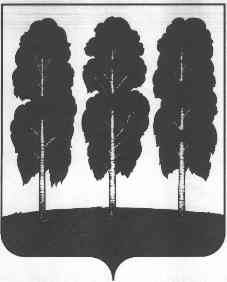 АДМИНИСТРАЦИЯ БЕРЕЗОВСКОГО РАЙОНАХАНТЫ-МАНСИЙСКОГО АВТОНОМНОГО ОКРУГА-ЮГРЫПОСТАНОВЛЕНИЕот  02.08.2022						                                               № 1058пгт. БерезовоО ведомственной принадлежности муниципальных учреждений и признании утратившими силу некоторых муниципальных правовых актов администрации Березовского районаВ соответствии со статьей 38.1 Бюджетного кодекса Российской Федерации, в целях оптимизации управления муниципальными учреждениями Березовского района:Определить ведомственную принадлежность муниципальных учреждений Березовского района согласно приложению к настоящему постановлению.Признать утратившим силу постановление администрации Березовского района от 27.12.2021 № 1566 «О ведомственной принадлежности муниципальных учреждений и признании утратившими силу некоторых муниципальных правовых актов администрации Березовского района».3. Разместить настоящее постановление на официальном веб-сайте органов местного самоуправления Березовского района.4. Настоящее постановление вступает в силу после его подписания и распространяется на правоотношения, возникшие с 29 марта 2022 года, за исключением строки 37 приложения к постановлению, которая распространяет свое действие на правоотношения, возникшие с 19 мая 2022 года.Главы района          					                                         П.В.Артеев  Приложение к постановлению администрации Березовского района                                                                                                                                                    от 02.08.2022 № 1058Перечень главных распорядителей бюджетных средств и подведомственных им муниципальных учреждений Березовского районаПеречень главных распорядителей бюджетных средств и подведомственных им муниципальных учреждений Березовского районаПеречень главных распорядителей бюджетных средств и подведомственных им муниципальных учреждений Березовского района№ п/пНаименование главных распорядителей бюджетных средствНаименование муниципальных учреждений1администрация Березовского районаАдминистрация Березовского района2администрация Березовского районаМуниципальное казенное учреждение "Хозяйственно-эксплуатационная служба администрации Березовского района"3администрация Березовского районаМуниципальное казенное учреждение "Управление гражданской защиты населения Березовского района"4администрация Березовского районаМуниципальное автономное учреждение "Березовский медиацентр»5администрация Березовского районаМуниципальное казенное учреждение "Центр бухгалтерского обслуживания"6администрация Березовского районаМуниципальное казенное учреждение «Управление капитального строительства и ремонта Березовского района»7Комитет образования администрации Березовского районаКомитет образования администрации Березовского района8Комитет образования администрации Березовского районаМуниципальное автономное дошкольное образовательное учреждение детский сад "Сказка"9Комитет образования администрации Березовского районаМуниципальное автономное дошкольное образовательное учреждение детский сад "Олененок"10Комитет образования администрации Березовского районаМуниципальное автономное дошкольное образовательное учреждение детский сад "Малышок"11Комитет образования администрации Березовского районаМуниципальное бюджетное дошкольное образовательное учреждение детский сад "Солнышко"12Комитет образования администрации Березовского районаМуниципальное автономное дошкольное образовательное учреждение детский сад "Снежинка"13Комитет образования администрации Березовского районаМуниципальное бюджетное дошкольное образовательное учреждение детский сад "Рябинушка"14Комитет образования администрации Березовского районаМуниципальное автономное дошкольное образовательное учреждение детский сад "Кораблик"15Комитет образования администрации Березовского районаМуниципальное бюджетное общеобразовательное учреждение "Ванзетурская средняя общеобразовательная школа"16Комитет образования администрации Березовского районаМуниципальное бюджетное общеобразовательное учреждение "Березовская средняя общеобразовательная школа"17Комитет образования администрации Березовского районаМуниципальное бюджетное общеобразовательное учреждение "Саранпаульская средняя общеобразовательная школа"18Комитет образования администрации Березовского районаМуниципальное автономное общеобразовательное учреждение "Няксимвольская средняя общеобразовательная школа"19Комитет образования администрации Березовского районаМуниципальное бюджетное общеобразовательное учреждение "Хулимсунтская средняя общеобразовательная школа с кадетскими и мариинскими классами"20Комитет образования администрации Березовского районаМуниципальное бюджетное общеобразовательное учреждение "Светловская средняя общеобразовательная школа имени Соленова Бориса Александровича"21Комитет образования администрации Березовского районаМуниципальное бюджетное общеобразовательное учреждение "Сосьвинская средняя общеобразовательная школа"22Комитет образования администрации Березовского районаМуниципальное автономное общеобразовательное учреждение "Березовская начальная общеобразовательная школа"23Комитет образования администрации Березовского районаМуниципальное автономное общеобразовательное учреждение "Тегинская средняя общеобразовательная школа"24Комитет образования администрации Березовского районаМуниципальное бюджетное общеобразовательное учреждение "Приполярная средняя общеобразовательная школа"25Комитет образования администрации Березовского районаМуниципальное бюджетное общеобразовательное учреждение Игримская средняя общеобразовательная школа имени героя Советского Союза Собянина Гавриила Епифановича 26Комитет образования администрации Березовского районаМуниципальное бюджетное общеобразовательное учреждение Игримская средняя общеобразовательная школа N127Комитет образования администрации Березовского районаМуниципальное бюджетное учреждение дополнительного образования "Игримский центр творчества"28Комитет образования администрации Березовского районаМуниципальное бюджетное образовательное учреждение дополнительного образования Центр творчества "Мастер"29Комитет образования администрации Березовского районаМуниципальное казенное учреждение "Централизованная бухгалтерия учреждений сферы образования Березовского района"30Комитет образования администрации Березовского районаМуниципальное автономное учреждение дополнительного образования "Центр "Поиск"31Комитет образования администрации Березовского районаМуниципальное автономное учреждение «Образовательный центр»32Комитет культуры администрации Березовского районаКомитет культуры администрации Березовского района33Комитет культуры администрации Березовского районаМуниципальное автономное учреждение "Березовский центр культуры и досуга "Звездный"34Комитет культуры администрации Березовского районаМуниципальное бюджетное учреждение "Березовская межпоселенческая центральная районная библиотека"35Комитет культуры администрации Березовского районаМуниципальное автономное учреждение "Березовский районный краеведческий музей"36Комитет культуры администрации Березовского районаМуниципальное автономное учреждение "Березовский районный дом культуры"37Комитет культуры администрации Березовского районаМуниципальное автономное учреждение дополнительного образования "Березовская детская школа искусств"38Комитет культуры администрации Березовского районаМуниципальное казенное учреждение "Служба хозяйственного обеспечения"39Комитет культуры администрации Березовского районаМуниципальное автономное учреждение "Саранпаульский дом культуры"40Комитет спорта и молодежной политики администрации Березовского районаКомитет спорта и молодежной политики администрации Березовского района41Комитет спорта и молодежной политики администрации Березовского районаМуниципальное автономное учреждение "Спортивная школа "Виктория"42Комитет спорта и молодежной политики администрации Березовского районаМуниципальное автономное учреждение физической культуры и спорта Березовского района «Арена»43Комитет по финансам администрации Березовского районаКомитет по финансам администрации Березовского района44Дума Березовского районаДума Березовского района45Муниципальное казенное учреждение «Контрольно-счетная палата Березовского района»Муниципальное казенное учреждение «Контрольно-счетная палата Березовского района»